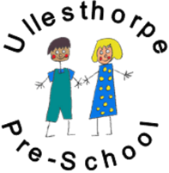 Welcome to Ullesthorpe Pre-school.Here at Ullesthorpe Pre-school we offer and early years learning environment for 2-4 year olds before they start school. We strive to offer a welcoming home from home environment where children can feel confident in developing their individual interests and learning styles to start their journey towards their future. We look forward to working in partnership with Parents/Carers to provide the best learning environment and opportunities for your child.We require informationWe need some information from you, so could you please answer the questions within this form and return to the Pre-school as soon as possible along with a copy of your child’s full birth certificate. No child will be admitted until we have seen this document. We will also need to see your child’s health record (red book) prior to them starting with us. Answering your questionsIf you require any support in completing this form or have any questions then please contact the Pre-school on 01455 208375 or email ullesthorpe@btconnect.com where a member of the team will be happy to help. Data ProtectionThis data is being collected for the purpose of essential pre-school information to comply with legal requirements and is in accordance with the General Data Protection Regulation 2018.  Registration Form All information will be treated as confidential to the pre-school.Registration Form All information will be treated as confidential to the pre-school.Registration Form All information will be treated as confidential to the pre-school.Registration Form All information will be treated as confidential to the pre-school.Registration Form All information will be treated as confidential to the pre-school.Registration Form All information will be treated as confidential to the pre-school.Child’s Legal SurnameChild’s Legal SurnameLegal ForenamesLegal ForenamesLegal ForenamesLegal ForenamesPreferred SurnamePreferred SurnamePreferred ForenamePreferred ForenamePreferred ForenamePreferred ForenameAddress: Address: Date of Birth Date of Birth Date of Birth Date of Birth Address: Address: Home Telephone Home Telephone Home Telephone Home Telephone Address: Address: PostcodePostcodePostcodePostcodeWe are required to record the names and address of every person who has parental responsibilityWe are required to record the names and address of every person who has parental responsibilityWe are required to record the names and address of every person who has parental responsibilityWe are required to record the names and address of every person who has parental responsibilityWe are required to record the names and address of every person who has parental responsibilityWe are required to record the names and address of every person who has parental responsibilityName Name Name Name Name Name Relationship Relationship Relationship Relationship Relationship Relationship Address Address Address Address Address Address Postcode Postcode Postcode Postcode Postcode Postcode Telephone number Telephone number Telephone number Telephone number Telephone number Telephone number Mobile Mobile Mobile Mobile Mobile Mobile Work Work Work Work Work Work Email Email Email Email Email Email Name of Parent/Carers with whom the child lives with if different from those with parental responsibilityName of Parent/Carers with whom the child lives with if different from those with parental responsibilityName of Parent/Carers with whom the child lives with if different from those with parental responsibilityName of Parent/Carers with whom the child lives with if different from those with parental responsibilityName of Parent/Carers with whom the child lives with if different from those with parental responsibilityName of Parent/Carers with whom the child lives with if different from those with parental responsibilityName Name Relationship to child Relationship to child Relationship to child Relationship to child Telephone Telephone Telephone Telephone Telephone Telephone Is the child legally in care? If Yes, please provide belowIs the child legally in care? If Yes, please provide belowIs the child legally in care? If Yes, please provide belowIs the child legally in care? If Yes, please provide belowIs the child legally in care? If Yes, please provide belowIs the child legally in care? If Yes, please provide belowCarer’s name Carer’s name Social workers name Social workers name Social workers name Social workers name Address Address Address Address Address Address Contact number Contact number Contact number Contact number Contact number Contact number Please write any further information you may wish to give us about your child or circumstances: (court orders, access an contact)Please write any further information you may wish to give us about your child or circumstances: (court orders, access an contact)Please write any further information you may wish to give us about your child or circumstances: (court orders, access an contact)Please write any further information you may wish to give us about your child or circumstances: (court orders, access an contact)Please write any further information you may wish to give us about your child or circumstances: (court orders, access an contact)Please write any further information you may wish to give us about your child or circumstances: (court orders, access an contact)Child’s Doctor Child’s Doctor Medical Conditions/ Allergies (Please note if long term medications are required, please request a medicine agreement form from the Pre-school)Medical Conditions/ Allergies (Please note if long term medications are required, please request a medicine agreement form from the Pre-school)Medical Conditions/ Allergies (Please note if long term medications are required, please request a medicine agreement form from the Pre-school)Medical Conditions/ Allergies (Please note if long term medications are required, please request a medicine agreement form from the Pre-school)Surgery AddressSurgery AddressMedical Conditions/ Allergies (Please note if long term medications are required, please request a medicine agreement form from the Pre-school)Medical Conditions/ Allergies (Please note if long term medications are required, please request a medicine agreement form from the Pre-school)Medical Conditions/ Allergies (Please note if long term medications are required, please request a medicine agreement form from the Pre-school)Medical Conditions/ Allergies (Please note if long term medications are required, please request a medicine agreement form from the Pre-school)Telephone number Telephone number Medical Conditions/ Allergies (Please note if long term medications are required, please request a medicine agreement form from the Pre-school)Medical Conditions/ Allergies (Please note if long term medications are required, please request a medicine agreement form from the Pre-school)Medical Conditions/ Allergies (Please note if long term medications are required, please request a medicine agreement form from the Pre-school)Medical Conditions/ Allergies (Please note if long term medications are required, please request a medicine agreement form from the Pre-school)Health visitor name Health visitor name Telephone number Telephone number Telephone number Telephone number Special Needs- please detail any Special NeedsSpecial Needs- please detail any Special NeedsSpecial Needs- please detail any Special NeedsSpecial Needs- please detail any Special NeedsSpecial Needs- please detail any Special NeedsSpecial Needs- please detail any Special NeedsPlease list Professionals involved with your child. Please include their name, agency and contact detailsPlease list Professionals involved with your child. Please include their name, agency and contact detailsPlease list Professionals involved with your child. Please include their name, agency and contact detailsPlease list Professionals involved with your child. Please include their name, agency and contact detailsPlease list Professionals involved with your child. Please include their name, agency and contact detailsPlease list Professionals involved with your child. Please include their name, agency and contact detailsEthnicity Home language First Language First Language First Language Religion Is English an additional language? If so do you consider your child to be (please tick appropriate)Is English an additional language? If so do you consider your child to be (please tick appropriate)Is English an additional language? If so do you consider your child to be (please tick appropriate)Is English an additional language? If so do you consider your child to be (please tick appropriate)Is English an additional language? If so do you consider your child to be (please tick appropriate)Is English an additional language? If so do you consider your child to be (please tick appropriate)Fluent Average Poor Poor Poor Non spoken Parent/carer signature Parent/carer signature Parent/carer signature Parent/carer signature Date Date Parent/carer signature Parent/carer signature Parent/carer signature Parent/carer signature Date Date Preschool Use OnlyPreschool Use OnlyPreschool Use OnlyPreschool Use OnlyPreschool Use OnlyPreschool Use OnlyBirth Cert SeenBirth Cert SeenBirth Cert SeenImmunisations Immunisations Immunisations 2yr Check 2yr Check 2yr Check PermissionsPermissionsPermissionsThis form will cover your child for their entire time at Ullesthorpe Pre-school, unless informed otherwise. If you wish to change your authorisation at any time, please contact the Pre-school.This form will cover your child for their entire time at Ullesthorpe Pre-school, unless informed otherwise. If you wish to change your authorisation at any time, please contact the Pre-school.This form will cover your child for their entire time at Ullesthorpe Pre-school, unless informed otherwise. If you wish to change your authorisation at any time, please contact the Pre-school.Name of Child Name of Child Name of Child Please delete the appropriate give/do not give on each statement and sign the end of the pagePlease delete the appropriate give/do not give on each statement and sign the end of the pagePlease delete the appropriate give/do not give on each statement and sign the end of the pageOutings- I  permission for my child to be taken out into the local community by a qualified member of staff. This would include visits to the local park, shops etc.Outings- I  permission for my child to be taken out into the local community by a qualified member of staff. This would include visits to the local park, shops etc.Outings- I  permission for my child to be taken out into the local community by a qualified member of staff. This would include visits to the local park, shops etc.Food tasting- I  permission for my child to take part in food tasting activities. We will always refer to our known allergy information provided by yourself for your child before we taste any food.Food tasting- I  permission for my child to take part in food tasting activities. We will always refer to our known allergy information provided by yourself for your child before we taste any food.Food tasting- I  permission for my child to take part in food tasting activities. We will always refer to our known allergy information provided by yourself for your child before we taste any food.Emergency hospitalisation- I  permission for my child to be taken directly to hospital in the event of an emergency. They will be accompanied by a member of staff. Emergency hospitalisation- I  permission for my child to be taken directly to hospital in the event of an emergency. They will be accompanied by a member of staff. Emergency hospitalisation- I  permission for my child to be taken directly to hospital in the event of an emergency. They will be accompanied by a member of staff. Paracetamol- I  permission for staff to administer paracetamol based products (e.g. Calpol) to my child in the case of a raised temperature and on the understanding that I will make arrangements for my child to be collected as soon as possible in accordance with the setting’s procedures on the administration of medicines. Paracetamol- I  permission for staff to administer paracetamol based products (e.g. Calpol) to my child in the case of a raised temperature and on the understanding that I will make arrangements for my child to be collected as soon as possible in accordance with the setting’s procedures on the administration of medicines. Paracetamol- I  permission for staff to administer paracetamol based products (e.g. Calpol) to my child in the case of a raised temperature and on the understanding that I will make arrangements for my child to be collected as soon as possible in accordance with the setting’s procedures on the administration of medicines. Anti-histamine- I  permission for my child to be administered anti-histamine (liquid form) in response to a potential allergic reaction to a sting/ bite, that may cause shortness of breath or a nasty rash. Please note we will always inform Parents/Carers immediately after administering anti-histamine.Anti-histamine- I  permission for my child to be administered anti-histamine (liquid form) in response to a potential allergic reaction to a sting/ bite, that may cause shortness of breath or a nasty rash. Please note we will always inform Parents/Carers immediately after administering anti-histamine.Anti-histamine- I  permission for my child to be administered anti-histamine (liquid form) in response to a potential allergic reaction to a sting/ bite, that may cause shortness of breath or a nasty rash. Please note we will always inform Parents/Carers immediately after administering anti-histamine.Plasters- I  permission for a plaster to be applied to my child where necessary.Plasters- I  permission for a plaster to be applied to my child where necessary.Plasters- I  permission for a plaster to be applied to my child where necessary.Sun cream- I  permission for staff to apply sun cream when necessary (that I will supply with my child’s name on and date it was opened).Sun cream- I  permission for staff to apply sun cream when necessary (that I will supply with my child’s name on and date it was opened).Sun cream- I  permission for staff to apply sun cream when necessary (that I will supply with my child’s name on and date it was opened).Parental Consent for imagesParental Consent for imagesParental Consent for imagesAs part of our on-going recording of our curriculum and for children’s individual development records, staff regularly take photographs and videos of the children during their play and learning. We will not use full names or personal information of any child in a photographic image or video on our website, online, in our prospectus or in any other printed publication.We may include pictures of children and adults that have been drawn by the children. We may use group photographs or footage with general labels. We will only use images where children are suitably dressed.This consent can be withdrawn at any time by informing Ullesthorpe Pre-school in writing. As part of our on-going recording of our curriculum and for children’s individual development records, staff regularly take photographs and videos of the children during their play and learning. We will not use full names or personal information of any child in a photographic image or video on our website, online, in our prospectus or in any other printed publication.We may include pictures of children and adults that have been drawn by the children. We may use group photographs or footage with general labels. We will only use images where children are suitably dressed.This consent can be withdrawn at any time by informing Ullesthorpe Pre-school in writing. As part of our on-going recording of our curriculum and for children’s individual development records, staff regularly take photographs and videos of the children during their play and learning. We will not use full names or personal information of any child in a photographic image or video on our website, online, in our prospectus or in any other printed publication.We may include pictures of children and adults that have been drawn by the children. We may use group photographs or footage with general labels. We will only use images where children are suitably dressed.This consent can be withdrawn at any time by informing Ullesthorpe Pre-school in writing. Please delete as appropriate Please delete as appropriate Please delete as appropriate May we use your child’s image in displays around the preschool?May we use your child’s image in displays around the preschool?May we record your child’s image or use videos for your child’s learning journal or other educational uses within the Pre-school?May we record your child’s image or use videos for your child’s learning journal or other educational uses within the Pre-school?May we use your child’s image on our Pre-school website and other online platforms (e.g. Facebook)?May we use your child’s image on our Pre-school website and other online platforms (e.g. Facebook)?May we use your child’s image in our prospectus and other printed publications that we produce?May we use your child’s image in our prospectus and other printed publications that we produce?Are you happy for your child to appear in the media?Are you happy for your child to appear in the media?Are you happy for the Pre-school to print images of your child?Are you happy for the Pre-school to print images of your child?I have read and understood the conditions of use and I am aware of the following:Websites can be viewed worldwide and not just in the UK where UK laws apply.We will discuss, where appropriate, the use of the photos with the children.The Press are exempt from Data Protection Laws and may want to include full names of pupils.I have read and understood the conditions of use and I am aware of the following:Websites can be viewed worldwide and not just in the UK where UK laws apply.We will discuss, where appropriate, the use of the photos with the children.The Press are exempt from Data Protection Laws and may want to include full names of pupils.I have read and understood the conditions of use and I am aware of the following:Websites can be viewed worldwide and not just in the UK where UK laws apply.We will discuss, where appropriate, the use of the photos with the children.The Press are exempt from Data Protection Laws and may want to include full names of pupils.Signed Date Date Please Print Name Please Print Name Please Print Name SessionsSessionsSessionsSessionsSessionsUllesthorpe Pre-school is open Monday to Friday 9-3, term time only.  We have a range of sessions with funded places available. All 3 year olds are entitled to 15 hours of free early learning experience per week, and up to 30 hours depending on parents’ eligibility. The funded sessions can be used across the week and additional sessions can be paid for if required.  Extra sessions are charged as follows:Invoices will be sent in advance via email and should be paid by the 15th of each month. Failure to do so will incur a late fee and regular late payments or non-payments may put your place at risk. Ullesthorpe Pre-school is open Monday to Friday 9-3, term time only.  We have a range of sessions with funded places available. All 3 year olds are entitled to 15 hours of free early learning experience per week, and up to 30 hours depending on parents’ eligibility. The funded sessions can be used across the week and additional sessions can be paid for if required.  Extra sessions are charged as follows:Invoices will be sent in advance via email and should be paid by the 15th of each month. Failure to do so will incur a late fee and regular late payments or non-payments may put your place at risk. Ullesthorpe Pre-school is open Monday to Friday 9-3, term time only.  We have a range of sessions with funded places available. All 3 year olds are entitled to 15 hours of free early learning experience per week, and up to 30 hours depending on parents’ eligibility. The funded sessions can be used across the week and additional sessions can be paid for if required.  Extra sessions are charged as follows:Invoices will be sent in advance via email and should be paid by the 15th of each month. Failure to do so will incur a late fee and regular late payments or non-payments may put your place at risk. Ullesthorpe Pre-school is open Monday to Friday 9-3, term time only.  We have a range of sessions with funded places available. All 3 year olds are entitled to 15 hours of free early learning experience per week, and up to 30 hours depending on parents’ eligibility. The funded sessions can be used across the week and additional sessions can be paid for if required.  Extra sessions are charged as follows:Invoices will be sent in advance via email and should be paid by the 15th of each month. Failure to do so will incur a late fee and regular late payments or non-payments may put your place at risk. Ullesthorpe Pre-school is open Monday to Friday 9-3, term time only.  We have a range of sessions with funded places available. All 3 year olds are entitled to 15 hours of free early learning experience per week, and up to 30 hours depending on parents’ eligibility. The funded sessions can be used across the week and additional sessions can be paid for if required.  Extra sessions are charged as follows:Invoices will be sent in advance via email and should be paid by the 15th of each month. Failure to do so will incur a late fee and regular late payments or non-payments may put your place at risk. When would you like your child to start: When would you like your child to start: When would you like your child to start: When would you like your child to start: When would you like your child to start: Please tick below the days and sessions you wish your child to attend. (Please note sessions are dependent on availability and you will be contacted as soon as possible to confirm sessions prior to starting.)Please tick below the days and sessions you wish your child to attend. (Please note sessions are dependent on availability and you will be contacted as soon as possible to confirm sessions prior to starting.)Please tick below the days and sessions you wish your child to attend. (Please note sessions are dependent on availability and you will be contacted as soon as possible to confirm sessions prior to starting.)Please tick below the days and sessions you wish your child to attend. (Please note sessions are dependent on availability and you will be contacted as soon as possible to confirm sessions prior to starting.)Please tick below the days and sessions you wish your child to attend. (Please note sessions are dependent on availability and you will be contacted as soon as possible to confirm sessions prior to starting.)Morning9-12Morning and stay for lunch            9-1Afternoon 12-3Full day9-3MondayTuesdayWednesdayThursdayFridayEligibilityEligibilityEligibilityEligibilityEligibility30 hour funding for 3 year oldsThe extended entitlement of 30 hours funding is intended to support working parents with the cost of childcare and enable them, where they wish, to return to work or to work additional hours. The additional hours will be available to families where:Both parents are working (or the sole parent in a lone parent family)Both parents are working includes circumstances where: - One or both parents are temporarily away from the work place on parental, adoption, maternity or paternity leave;- One or both parents are temporarily away from the workplace on statutory sick pay;- One parent is employed and one parent has substantial caring responsibilities based on specific benefits received for caring; or- One parent is employed and one parent is disabled or incapacitated based on receipt of specific benefits. Each parent has a weekly minimum income equivalent to 16 hours at national minimum wage or living wage. Parents do not necessarily need to actually work 16 hours a week, but rather their earnings must reflect at least 16 hours at national minimum wage (£111.20) or national living wage (£115.20) and;Neither parent has an income of more than £100,000 per year. 2 year old childcare fundingFamilies are eligible if they:• access working tax credits with an annual household income below £16,190• have a child that has been, or is currently, cared for by the local authority• have a child that has a Statement of Educational Needs and Disability, Education Health and Care Plan or claims Disability Living AllowanceTo see if you can access free childcare for your 2 year olds, please visit: www.myearlylearning.co.uk/earlyyears/applyYou will be asked for the following information:• Your name, National Insurance (or National Asylum Seeker Support) number, date of birth and address, • Your child’s name and date of birth.30 hour funding for 3 year oldsThe extended entitlement of 30 hours funding is intended to support working parents with the cost of childcare and enable them, where they wish, to return to work or to work additional hours. The additional hours will be available to families where:Both parents are working (or the sole parent in a lone parent family)Both parents are working includes circumstances where: - One or both parents are temporarily away from the work place on parental, adoption, maternity or paternity leave;- One or both parents are temporarily away from the workplace on statutory sick pay;- One parent is employed and one parent has substantial caring responsibilities based on specific benefits received for caring; or- One parent is employed and one parent is disabled or incapacitated based on receipt of specific benefits. Each parent has a weekly minimum income equivalent to 16 hours at national minimum wage or living wage. Parents do not necessarily need to actually work 16 hours a week, but rather their earnings must reflect at least 16 hours at national minimum wage (£111.20) or national living wage (£115.20) and;Neither parent has an income of more than £100,000 per year. 2 year old childcare fundingFamilies are eligible if they:• access working tax credits with an annual household income below £16,190• have a child that has been, or is currently, cared for by the local authority• have a child that has a Statement of Educational Needs and Disability, Education Health and Care Plan or claims Disability Living AllowanceTo see if you can access free childcare for your 2 year olds, please visit: www.myearlylearning.co.uk/earlyyears/applyYou will be asked for the following information:• Your name, National Insurance (or National Asylum Seeker Support) number, date of birth and address, • Your child’s name and date of birth.30 hour funding for 3 year oldsThe extended entitlement of 30 hours funding is intended to support working parents with the cost of childcare and enable them, where they wish, to return to work or to work additional hours. The additional hours will be available to families where:Both parents are working (or the sole parent in a lone parent family)Both parents are working includes circumstances where: - One or both parents are temporarily away from the work place on parental, adoption, maternity or paternity leave;- One or both parents are temporarily away from the workplace on statutory sick pay;- One parent is employed and one parent has substantial caring responsibilities based on specific benefits received for caring; or- One parent is employed and one parent is disabled or incapacitated based on receipt of specific benefits. Each parent has a weekly minimum income equivalent to 16 hours at national minimum wage or living wage. Parents do not necessarily need to actually work 16 hours a week, but rather their earnings must reflect at least 16 hours at national minimum wage (£111.20) or national living wage (£115.20) and;Neither parent has an income of more than £100,000 per year. 2 year old childcare fundingFamilies are eligible if they:• access working tax credits with an annual household income below £16,190• have a child that has been, or is currently, cared for by the local authority• have a child that has a Statement of Educational Needs and Disability, Education Health and Care Plan or claims Disability Living AllowanceTo see if you can access free childcare for your 2 year olds, please visit: www.myearlylearning.co.uk/earlyyears/applyYou will be asked for the following information:• Your name, National Insurance (or National Asylum Seeker Support) number, date of birth and address, • Your child’s name and date of birth.30 hour funding for 3 year oldsThe extended entitlement of 30 hours funding is intended to support working parents with the cost of childcare and enable them, where they wish, to return to work or to work additional hours. The additional hours will be available to families where:Both parents are working (or the sole parent in a lone parent family)Both parents are working includes circumstances where: - One or both parents are temporarily away from the work place on parental, adoption, maternity or paternity leave;- One or both parents are temporarily away from the workplace on statutory sick pay;- One parent is employed and one parent has substantial caring responsibilities based on specific benefits received for caring; or- One parent is employed and one parent is disabled or incapacitated based on receipt of specific benefits. Each parent has a weekly minimum income equivalent to 16 hours at national minimum wage or living wage. Parents do not necessarily need to actually work 16 hours a week, but rather their earnings must reflect at least 16 hours at national minimum wage (£111.20) or national living wage (£115.20) and;Neither parent has an income of more than £100,000 per year. 2 year old childcare fundingFamilies are eligible if they:• access working tax credits with an annual household income below £16,190• have a child that has been, or is currently, cared for by the local authority• have a child that has a Statement of Educational Needs and Disability, Education Health and Care Plan or claims Disability Living AllowanceTo see if you can access free childcare for your 2 year olds, please visit: www.myearlylearning.co.uk/earlyyears/applyYou will be asked for the following information:• Your name, National Insurance (or National Asylum Seeker Support) number, date of birth and address, • Your child’s name and date of birth.30 hour funding for 3 year oldsThe extended entitlement of 30 hours funding is intended to support working parents with the cost of childcare and enable them, where they wish, to return to work or to work additional hours. The additional hours will be available to families where:Both parents are working (or the sole parent in a lone parent family)Both parents are working includes circumstances where: - One or both parents are temporarily away from the work place on parental, adoption, maternity or paternity leave;- One or both parents are temporarily away from the workplace on statutory sick pay;- One parent is employed and one parent has substantial caring responsibilities based on specific benefits received for caring; or- One parent is employed and one parent is disabled or incapacitated based on receipt of specific benefits. Each parent has a weekly minimum income equivalent to 16 hours at national minimum wage or living wage. Parents do not necessarily need to actually work 16 hours a week, but rather their earnings must reflect at least 16 hours at national minimum wage (£111.20) or national living wage (£115.20) and;Neither parent has an income of more than £100,000 per year. 2 year old childcare fundingFamilies are eligible if they:• access working tax credits with an annual household income below £16,190• have a child that has been, or is currently, cared for by the local authority• have a child that has a Statement of Educational Needs and Disability, Education Health and Care Plan or claims Disability Living AllowanceTo see if you can access free childcare for your 2 year olds, please visit: www.myearlylearning.co.uk/earlyyears/applyYou will be asked for the following information:• Your name, National Insurance (or National Asylum Seeker Support) number, date of birth and address, • Your child’s name and date of birth.